Expression of Interest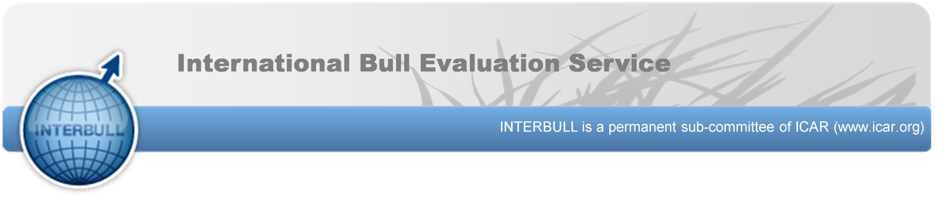 Interbull Technical CommitteePlease send the completed Expression of Interest and your CV to Simone.Hazas@slu.se, with subject: ‘Expression of Interest - Interbull Technical Committee’ by no later than 28 February 2024. PERSONAL INFORMATION PERSONAL INFORMATIONName:Position:Organisation:Address:Mobile number:Email:COMMITTEES COMMITTEES What attributes would you bring to the Interbull Technical Committee?What attributes would you bring to the Interbull Technical Committee?How would you add value to the Interbull Technical Committee in relation to the following topics:Genetic Supply ChainGenetic Evaluation systemsGenetic Evaluation UnitsResearch, Development and ExtensionData Management and TechnologyPhenotypic data collection servicesHow would you add value to the Interbull Technical Committee in relation to the following topics:Genetic Supply ChainGenetic Evaluation systemsGenetic Evaluation UnitsResearch, Development and ExtensionData Management and TechnologyPhenotypic data collection servicesBrief Biography: Brief Biography: Why would you like to be on the Interbull Technical Committee?Why would you like to be on the Interbull Technical Committee?